BokreflektionDu har läst en roman och ska nu skriva en text där du reflekterar över händelser i romanen.Din bokreflektion ska skrivas i Times New Roman storlek 12.Omfång ca 1–2 sidor.Svaren ska skrivas i löpande text med lämplig styckesindelning och korrekt formalia.Underbygg dina påståenden tydligt med förklaringar, citat och referat (med sidhänvisningar).Fabel är en koncentrerad sammanfattning av romanens handling utan att knytas vid bestämda individer eller miljöer. Fabel är ett begrepp som används inom litteraturvetenskapen.Aristoteles exemplifierar fabeln i "Odysséen" på följande sätt: En man har varit hemifrån i många år, hindras av en gud att återvända och står utan kamrater; dessutom är förhållandena hemma sådana att friarna förslösar husets tillgångar och intrigerar mot sonen i huset. Efter många stormar kommer han själv tillbaka, avslöjar sin identitet för några personer, angriper friarna, blir själv räddad men förgör sina fiender.Redogör för fabeln i din lästa roman på max fyra meningar.Reflektera över bokens huvudkaraktär (alt. karaktärer):  	- Ställs huvudkaraktären inför moraliska val eller svåra val? Exempel?	- Gör han/hon rätt val eller upplever du dennes val som felaktiga ibland – ge exempel.  	- Får man några förklaringar till personens agerande och val. Kan man förstå personens agerande – ge exempel.    	- Är huvudkaraktären sympatisk? – ge exempel.  - Är huvudkaraktären realistiskt beskriven? - ge exempel.- Hur upplever han/hon viktiga händelser i boken och hur reagerar huvudkaraktären? - ge exempel.Bifigurer:    	- Finns det några viktiga bifigurer och vilken funktion fyller de i romanen? Ge exempel. Miljö och tid: 	- Beskriv miljön som romanen utspelas i? Är miljön trovärdigt skildrad? Är miljön viktig för handlingen?- Under hur lång tid utspelas historien? Berättas händelserna i en kronologisk ordning eller använder sig författaren av tillbakablickar eller parallellhandlingar?Handlingen:      	- Beskriv en viktig episod i boken som är avgörande för bokens handling eller för bokens huvudperson – ge exempel från boken.- Finns det någon skildring eller händelse i boken som berör dig mycket – ge exempel.   	- Allmänna tankar/reflektioner om din roman.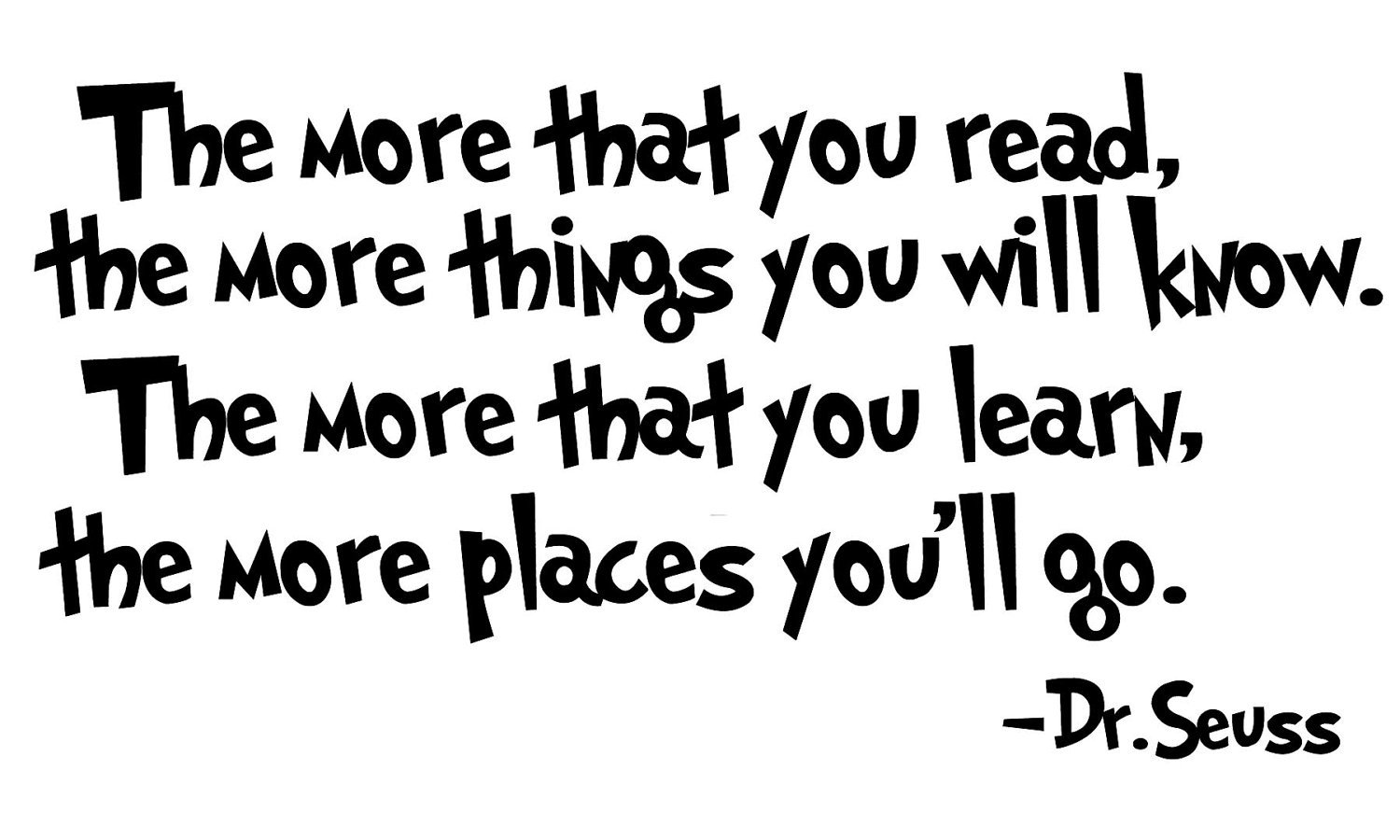 Lycka till!Bedömningsmatris: BokreflektionECASpråkliga reglerJag har skrivit korrekta och fullständiga meningar.Stavningen är så pass korrekt och mitt språk är så pass tydligt att läsaren inte störs av det.Jag undviker talspråk och enformigt användande av ord.Mitt språk är till viss del anpassat till texttypen; en bokreflektion.Jag tillämpar grundläggande regler för citat- och referatteknik.Huvudsatser staplas inte på varandra utan binds samman med konjunktioner. Bisatser inleds med subjunktioner. Jag använder sammanhangsord för att knyta ihop en mening med föregående mening eller kommande mening. Stavningen är i stort sett korrekt och mitt språk är varierat och delvis välformulerat.Jag undviker upprepningar och enformigt användande av ord.Mitt språkbruk är anpassat till texttypen; en bokreflektion.Jag tillämpar grundläggande regler för citat- och referatteknik.Mitt språk är variationsrikt och uppvisar säkerhet och innehåller goda formuleringar. Jag har väl fungerande textbindning på styckesnivå där jag använder mig av ord för övergångar och sammanhang.Mitt språkbruk är väl anpassat till texttypen.Jag har smidigt infogat källhänvisningar i min text.Disposition Jag har gjort en disposition och försöker ha en röd tråd genom min romananalys.Min text är sammanhängande och begriplig.Jag har försökt att dela in min text i stycken.I min text finns en inledning och en avslutning.Det finns en röd tråd i min text och jag binder samman textens olika delar.Jag har gjort en korrekt styckesindelning.Min text har en tydlig inledning och avslutning.Styckesindelningen underlättar läsningen och framhäver den röda tråden. Mitt resonemang och min beskrivning är väldisponerad och sammanhängande.Min inledning och avslutning ramar in texten.InnehållJag analysera översiktligt romanen och utgår från punkterna i uppgiften. Jag kan återge någon iakttagelse och formulerar egna reflektioner med utgångspunkt i den lästa romanen.Jag gör sidhänvisningar i min bokreflektion.Jag analyserar översiktligt romanen och utgår från punkterna i uppgiften.  Jag kan återge några iakttagelser och formulera välgrundade egna tankar utifrån min lästa roman och jag belyser mina iakttagelser med tydliga exempel från romanen. Min reflektion av romanen är tydlig för läsaren.Jag analyserar utförligt romanen och utgår från punkterna i uppgiften.Jag kan återge några iakttagelser och formulerar välgrundade och nyanserade egna tankar med utgångspunkt från min lästa roman och i min reflektion varvar jag skickligt mina tankar med belysande exempel från romanen.  Jag kan koppla innehållet i min roman på ett relevant sätt till allmänmänskliga förhållanden. 